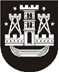 KLAIPĖDOS MIESTO SAVIVALDYBĖS TARYBASPRENDIMASDĖL KLAIPĖDOS MIESTO SAVIVALDYBĖS 2014 METŲ BIUDŽETO VYKDYMO ATASKAITŲ RINKINIO IR KONSOLIDUOTŲJŲ FINANSINIŲ ATASKAITŲ RINKINIO PATVIRTINIMO 2015 m. liepos 30 d. Nr. T2-176KlaipėdaVadovaudamasi Lietuvos Respublikos vietos savivaldos įstatymo 16 straipsnio 2 dalies 15 punktu, Lietuvos Respublikos biudžeto sandaros įstatymo 36 straipsnio 3 punktu ir Lietuvos Respublikos viešojo sektoriaus atskaitomybės įstatymo 26 straipsnio 1 dalimi ir 29 straipsnio 1 dalimi, Klaipėdos miesto savivaldybės taryba nusprendžia:1. Patvirtinti pridedamus:1.1. Klaipėdos miesto savivaldybės 2014 metų biudžeto vykdymo ataskaitų rinkinį:1.1.1. Biudžeto pajamų ir išlaidų plano vykdymo 2014 m. gruodžio 31 d. ataskaitą (Forma Nr. 1-sav);1.1.2. Biudžeto išlaidų sąmatos vykdymo 2014 m. gruodžio 31 d. ataskaitas (Formos Nr. 2-sav);1.1.3. Aiškinamąjį raštą prie Klaipėdos miesto savivaldybės 2014 metų biudžeto vykdymo apyskaitos;1.1.4. Klaipėdos miesto savivaldybės 2014 metų biudžeto įvykdymo ataskaitą (1 priedas);1.1.5. Klaipėdos miesto savivaldybės 2014 metų biudžeto asignavimų panaudojimą pagal programas (2 priedas);1.1.6. Klaipėdos miesto savivaldybės 2014 metų biudžeto asignavimų panaudojimą investicijų projektams finansuoti pagal programas iš paskolų lėšų (3 priedas);1.1.7. 2014 metų biudžetinių įstaigų pajamų įmokų į savivaldybės biudžetą pagal asignavimų valdytojus vykdymo ataskaitą (4 priedas);1.2. Klaipėdos miesto savivaldybės 2014 metų konsoliduotųjų finansinių ataskaitų rinkinį:1.2.1. Finansinės būklės ataskaitą pagal 2014 m. gruodžio 31 d. duomenis;1.2.2. Veiklos rezultatų ataskaitą pagal 2014 m. gruodžio 31 d. duomenis;1.2.3. Pinigų srautų ataskaitą pagal 2014 m. gruodžio 31 d. duomenis;1.2.4. Grynojo turto pokyčių ataskaitą pagal 2014 m. gruodžio 31 d. duomenis;1.2.5. Klaipėdos miesto savivaldybės 2014 m. gruodžio 31 d. pasibaigusių metų konsoliduotųjų finansinių ataskaitų rinkinio aiškinamąjį raštą.2. Skelbti šį sprendimą Klaipėdos miesto savivaldybės interneto svetainėje.Savivaldybės merasVytautas Grubliauskas